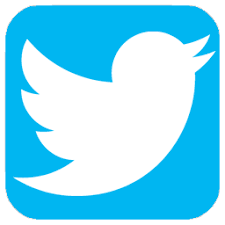 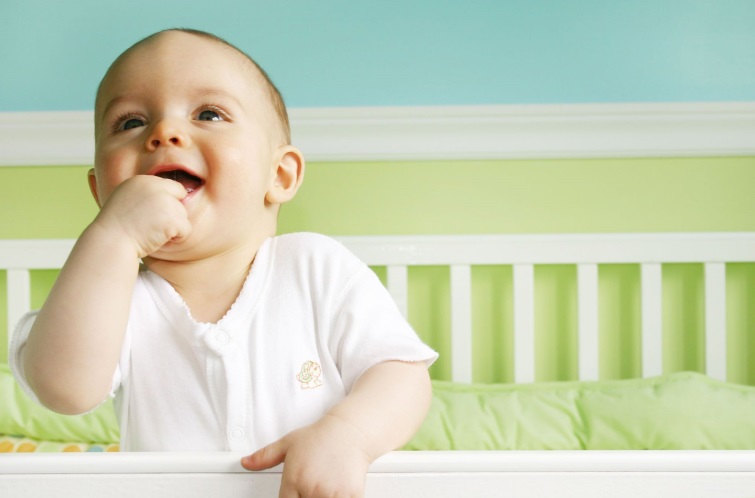 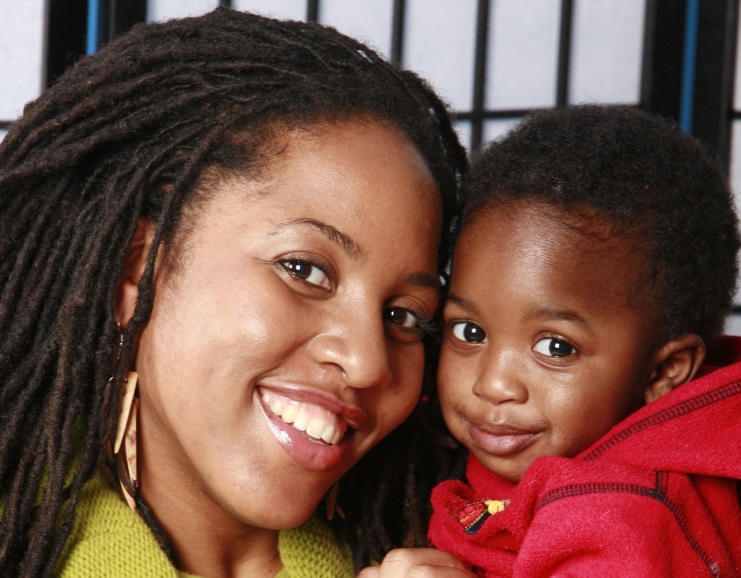 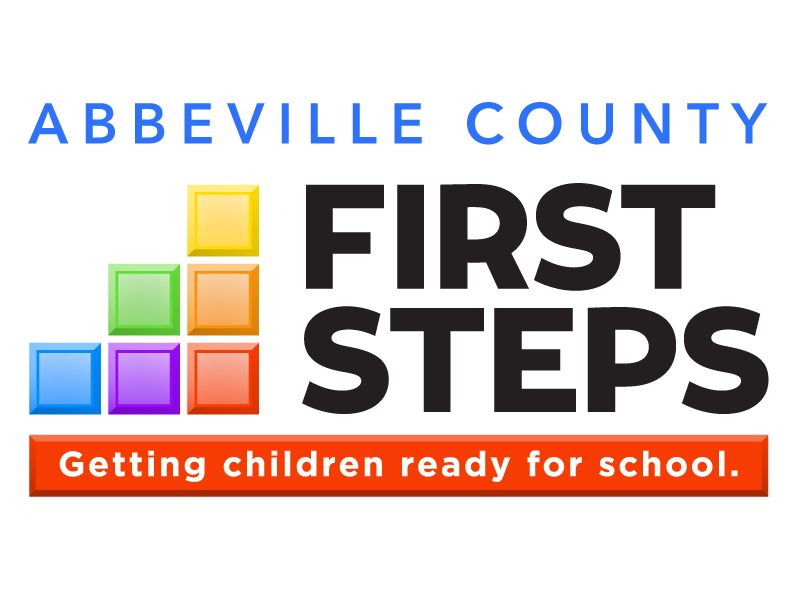 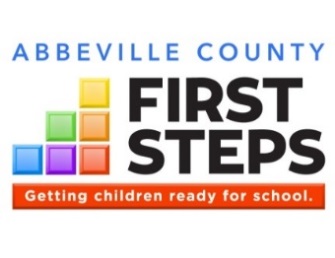 Here is where you describe local examples using collaborations and partnerships to expand services for children and families, as well as dollars leveraged. Here is where you describe local examples using collaborations and partnerships to expand services for children and families, as well as dollars leveraged.	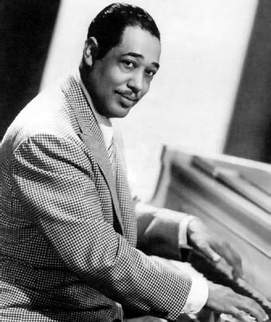 Here is where you describe local examples using collaborations and partnerships to expand services for children and families, as well as dollars leveraged. Here is where you describe local examples using collaborations and partnerships to expand services for children and families, as well as dollars leveraged. Here is where you describe local examples using collaborations and partnerships to expand services for children and families, as well as dollars leveraged. Here is where you describe local examples using collaborations and partnerships to expand services for children and families, as well as dollars leveraged. Here is where you describe local examples using collaborations and partnerships to expand services for children and families, as well as dollars leveraged.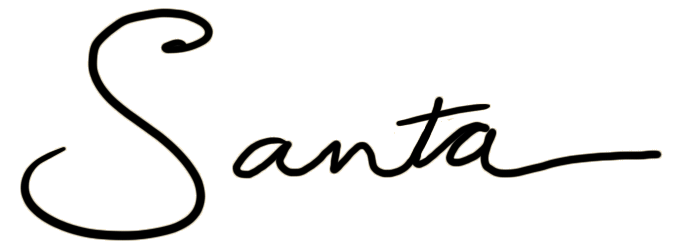 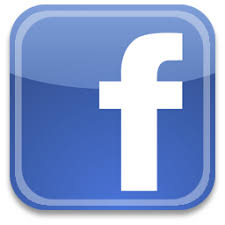 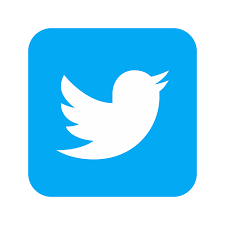 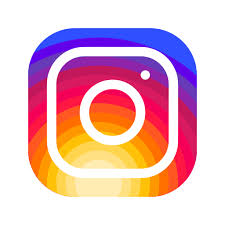 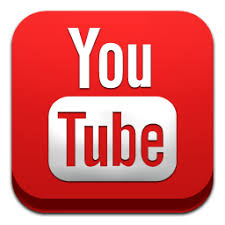 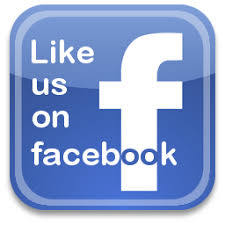 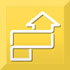 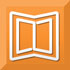 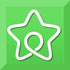 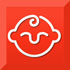 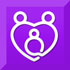 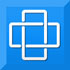 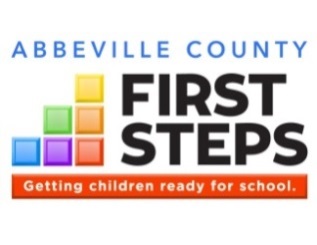 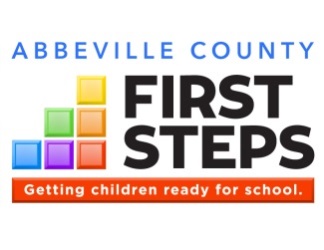 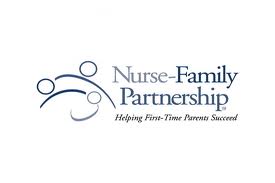 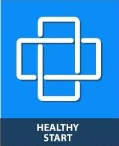 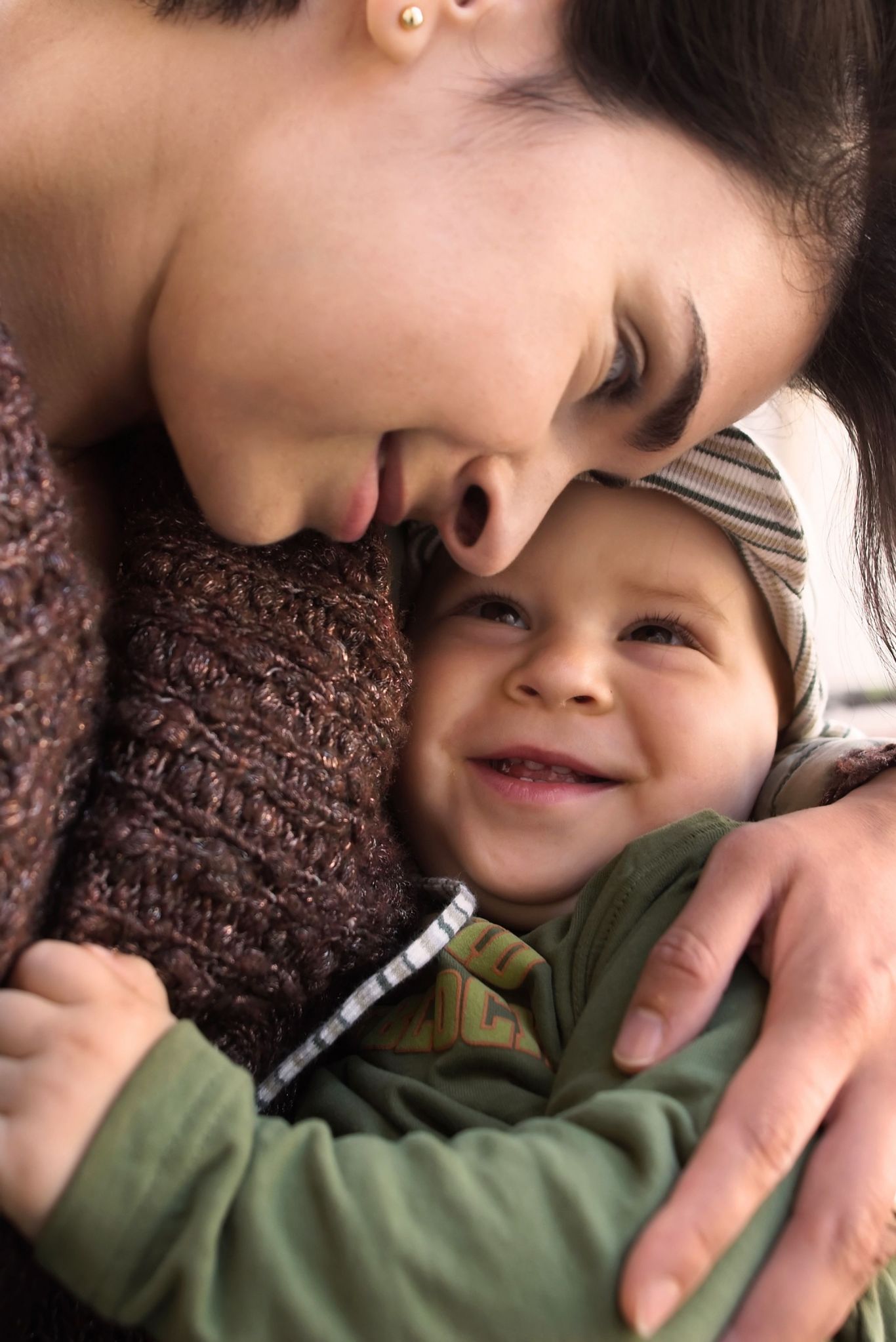 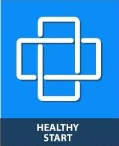 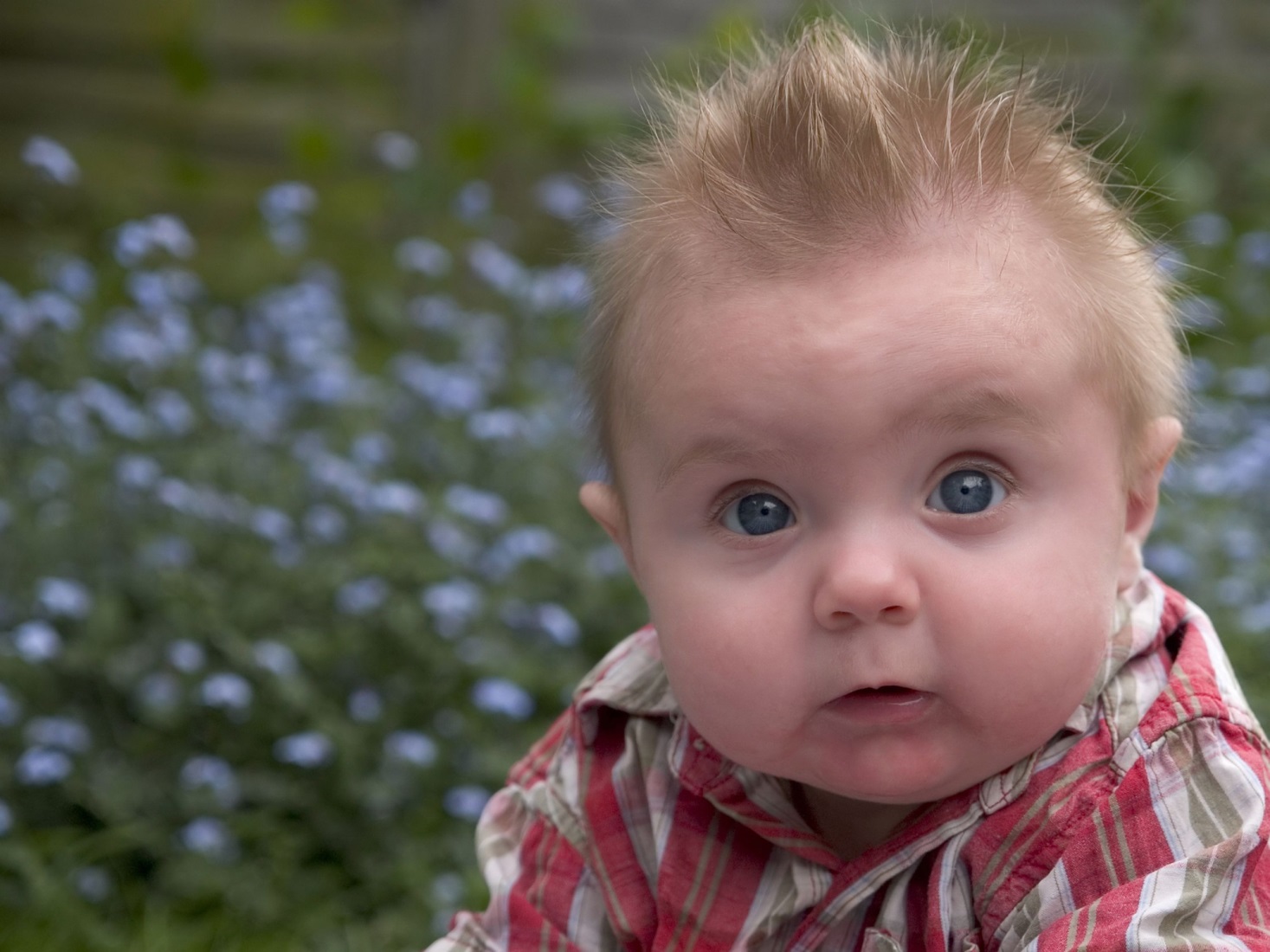 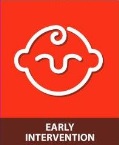 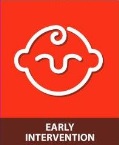 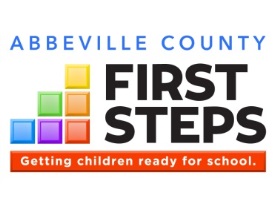 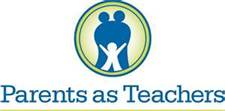 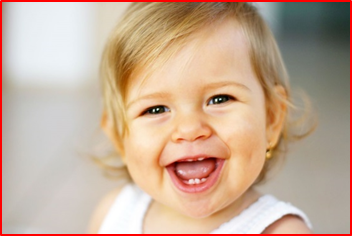 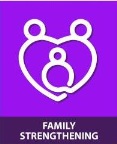 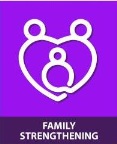 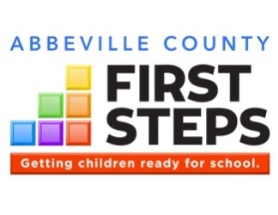 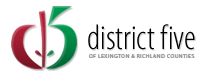 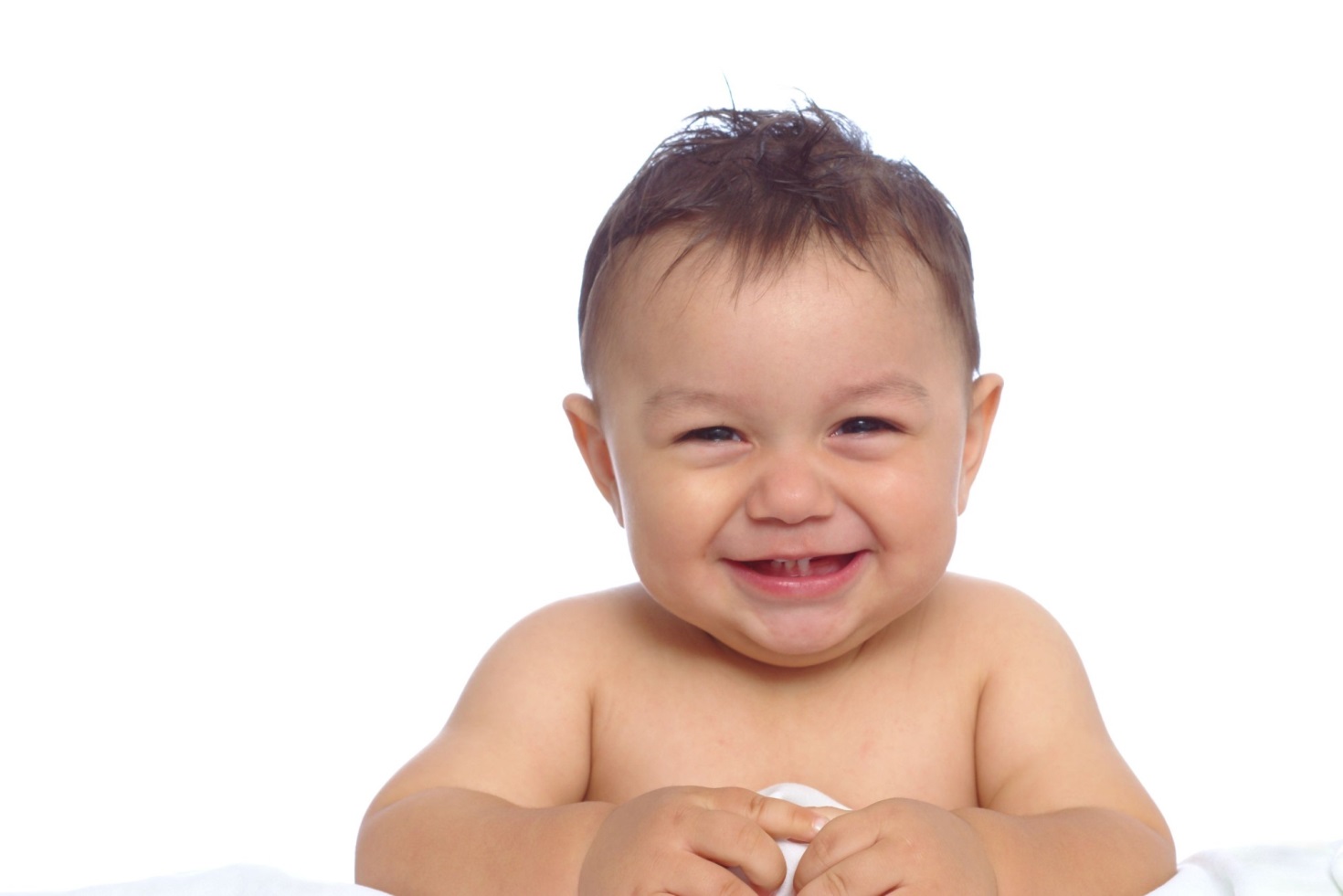 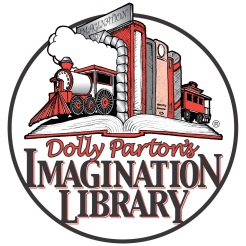 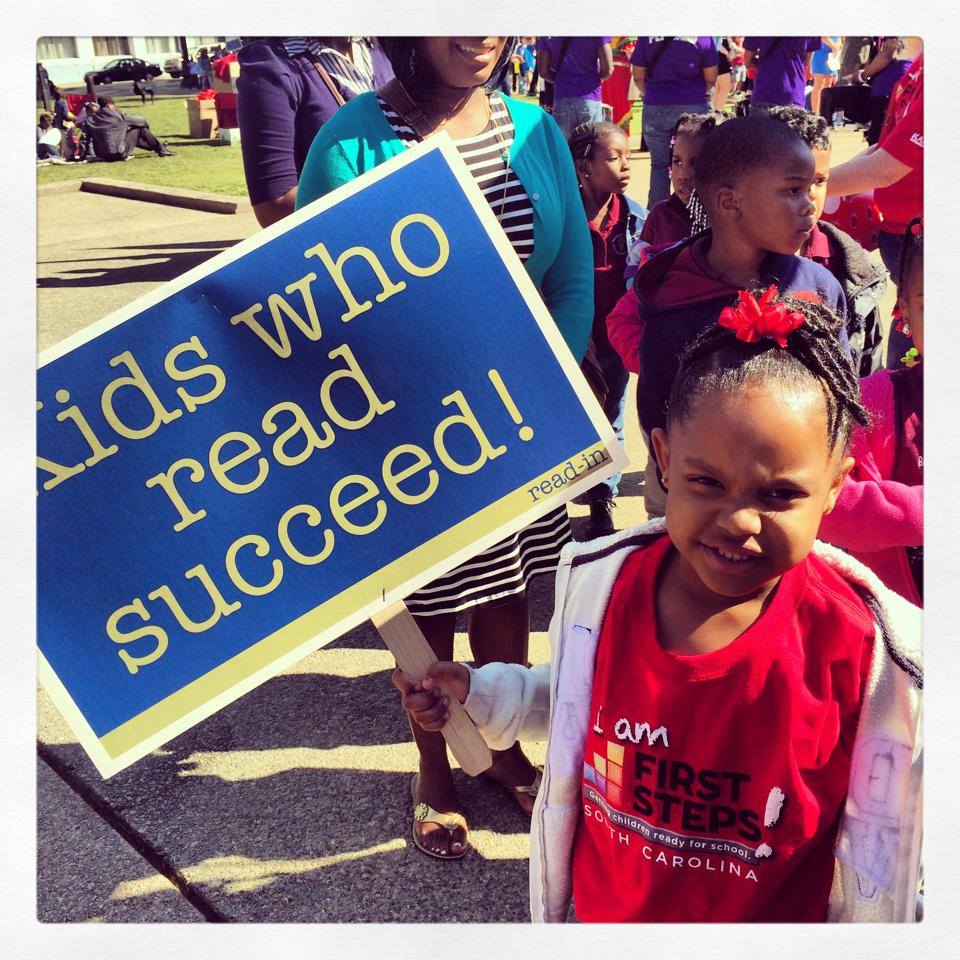 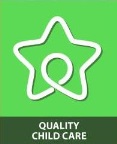 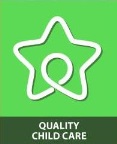 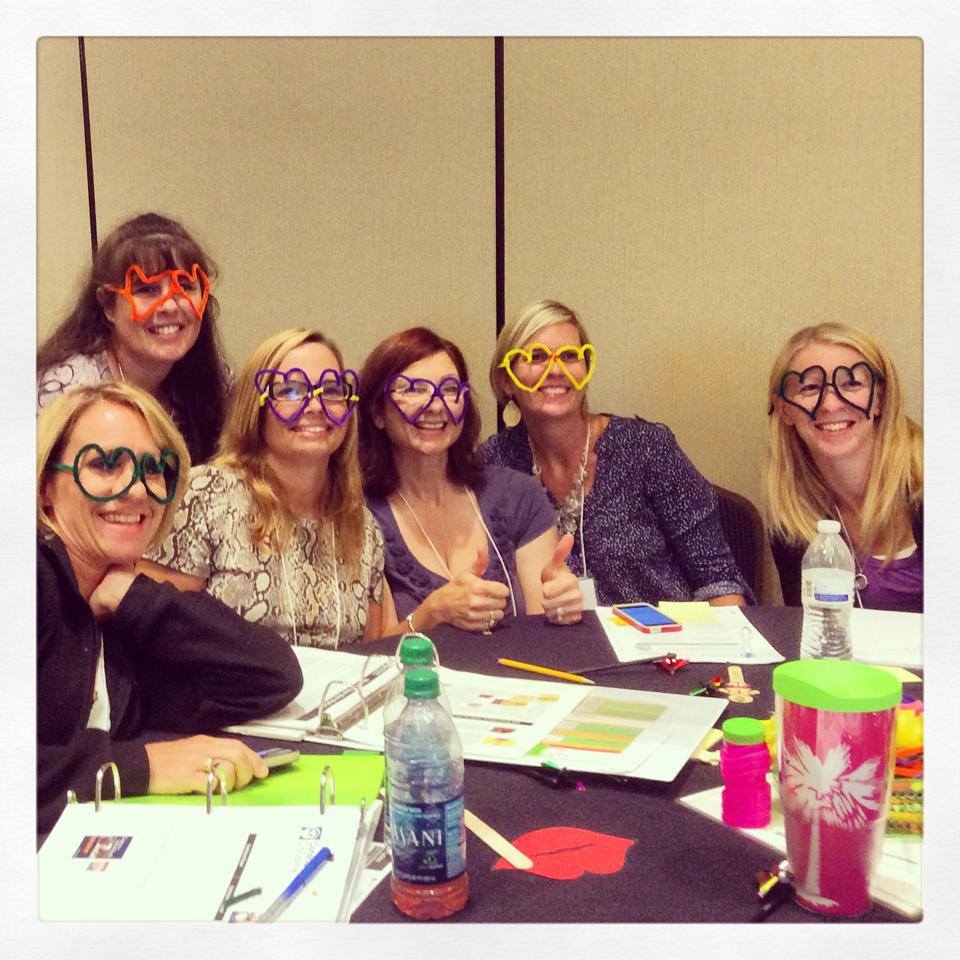 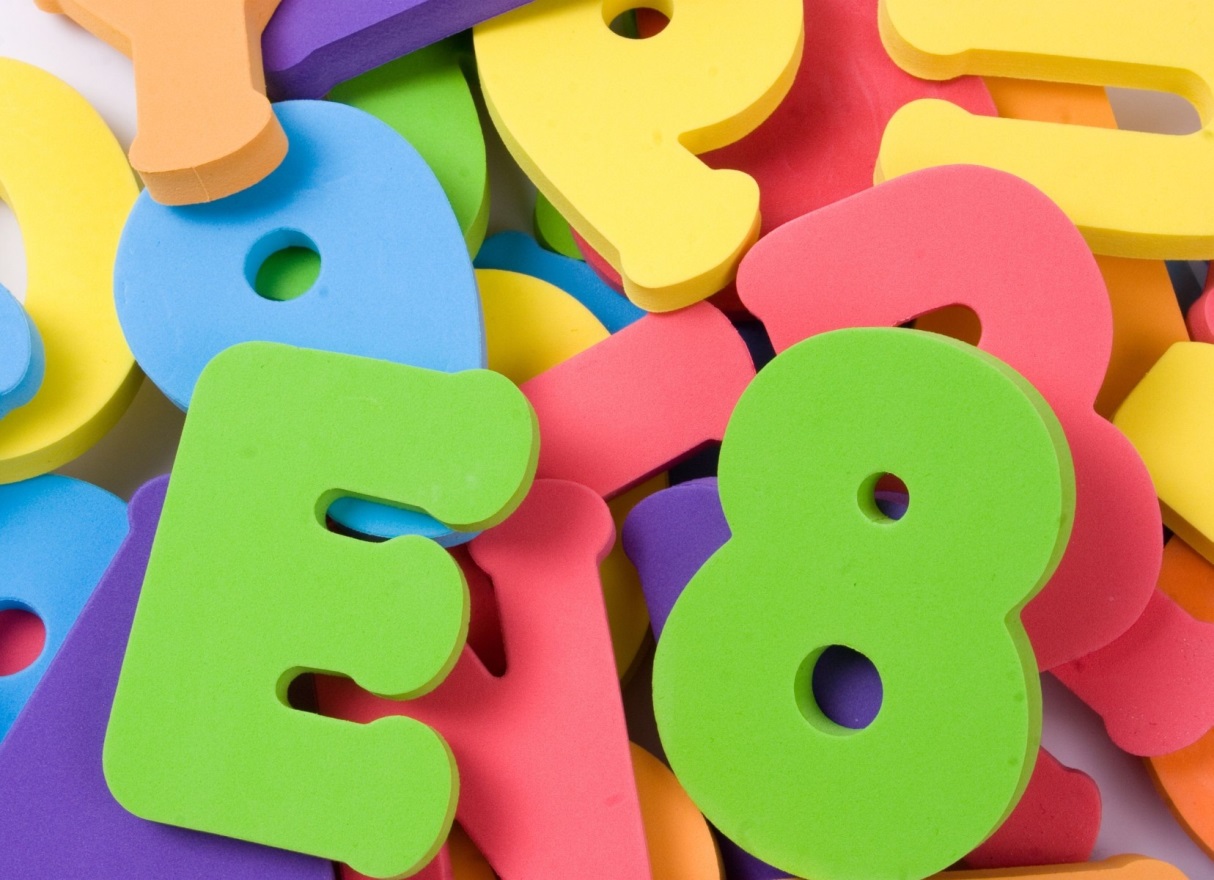 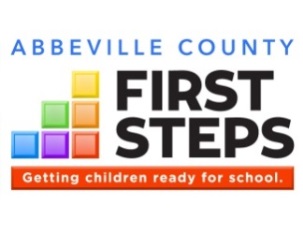 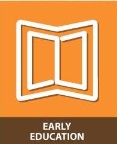 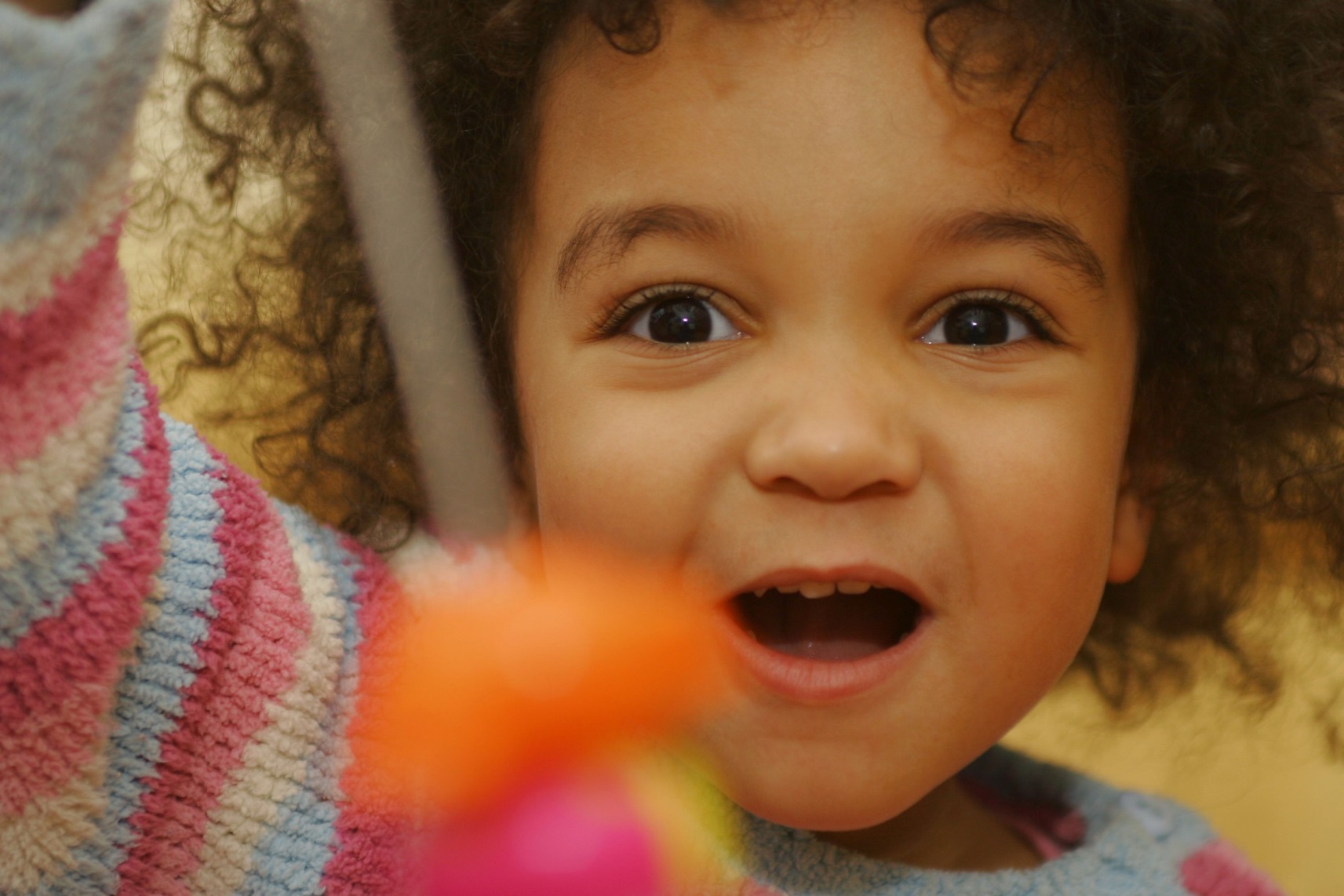 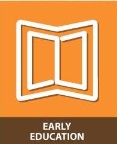 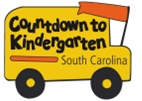 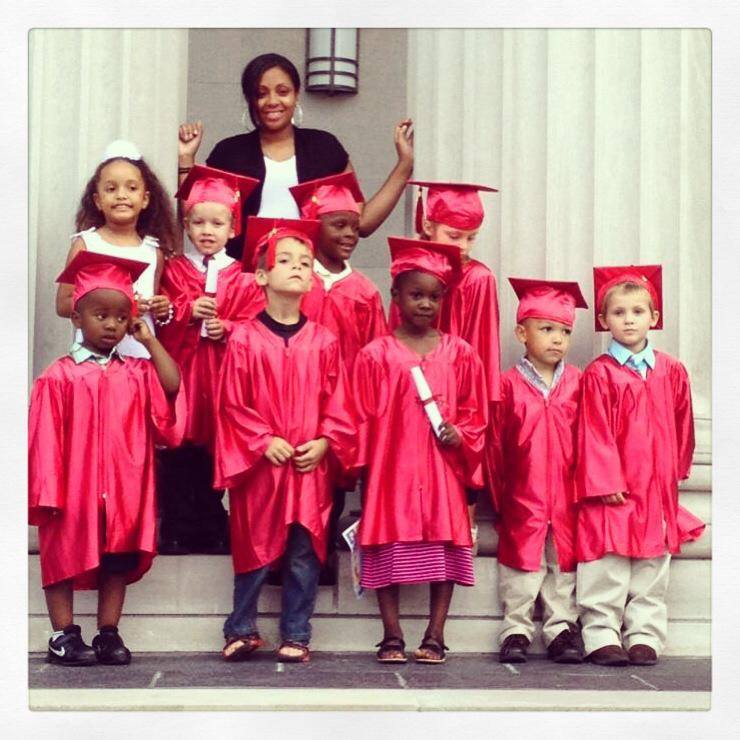 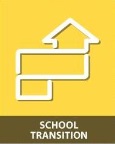 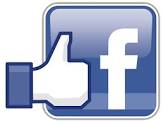 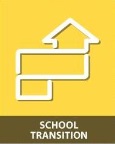 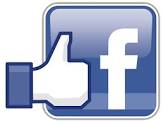 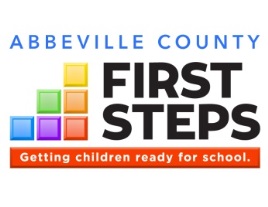 Total 2017-18 Expenditures: $305,000State Funds Leveraged in 2017-18*: 53%*Percentage of state dollars matched by additional federal, private, and/or in-kind fundsUnaudited numbers for the period July 1, 2017 through June 30, 2018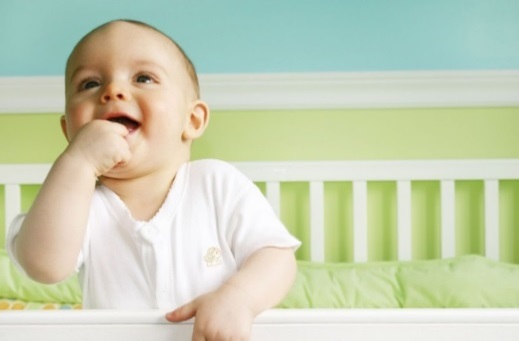 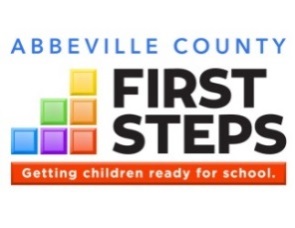 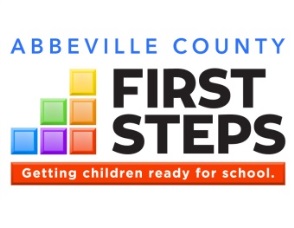 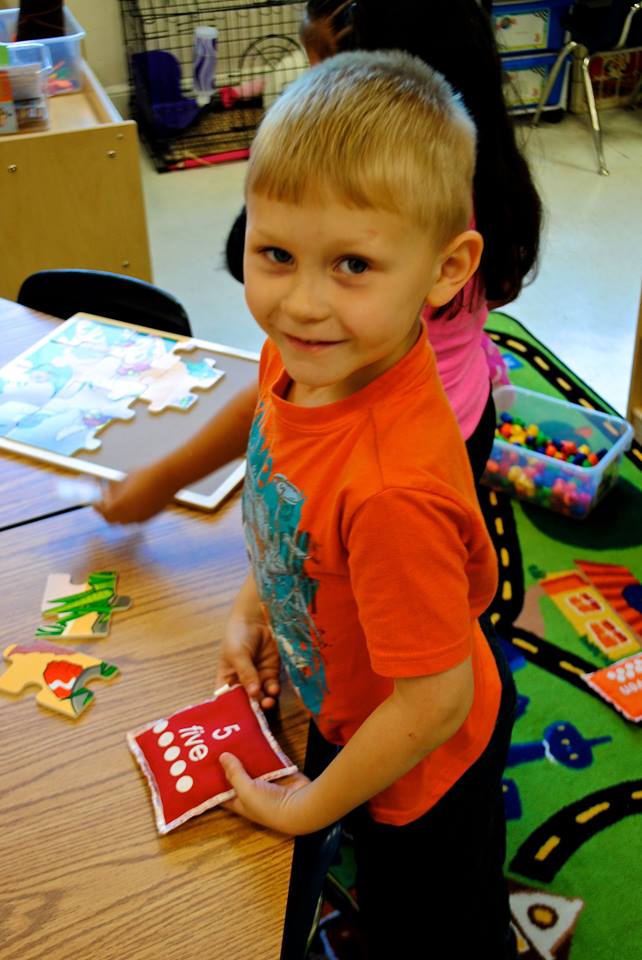 
Here is where you write a success story. It can be about whatever you want: a child or family, program, training series, child care center, board member, collaboration, serving as a local portal, whatever. If you have a photo or image you can insert it in place of the photo or you can delete the image.  This is a subheading if you want to use oneHere is where you write a success story. It can be about whatever you want: a child or family, program, training series, child care center, board member, collaboration, serving as a local portal whatever. If you have a photo or image you can insert it in place of the photo or you can delete the image.  Here is where you write a success story. It can be about whatever you want: a child or family, program, training series, child care center, board member, collaboration, serving as a local portal, whatever. If you have a photo or image you can insert it in place of the photo or you can delete the image.   This is a subheading if you want to use one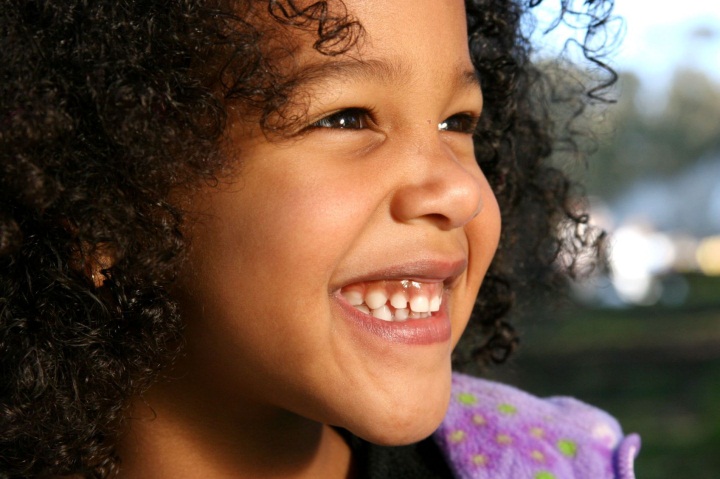 Here is where you write a success story. It can be about whatever you want: a child or family, program, training series, child care center, board member, collaboration, serving as a local portal, whatever. If you have a photo or image you can insert it in place of the photo or you can delete the image. Here is where you write a success story about your board or a collaboration involving your board. Here is where you write a success story about your board or a collaboration involving your board. Here is where you write a success story about your board or a collaboration involving your board. Here is where you write a success story about your board or a collaboration involving your board. Here is where you write a success story about your board or a collaboration involving your board. Here is where you write a success story about your board or a collaboration involving your board. This is a subheading if you want to use oneHere is where you write a success story about your board or a collaboration involving your board. Here is where you write a success story about your board or a collaboration involving your board. Here is where you write a success story about your board or a collaboration involving your board. 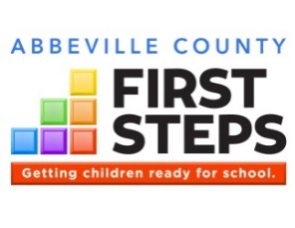 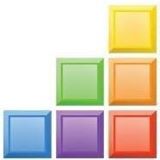 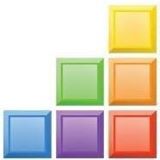 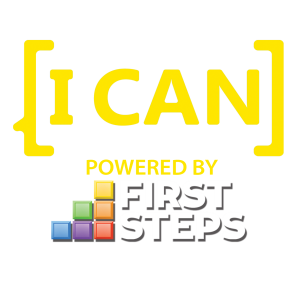 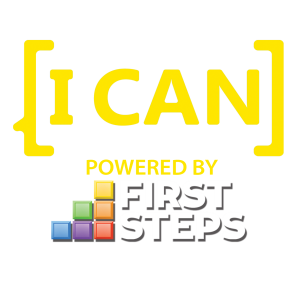 How are XYZ County’s 
children doing?How are XYZ County’s 
children doing?What early learning programs are available for children in our county? Last year:What early learning programs are available for children in our county? Last year:Where can families access child care in our county?Where can families access child care in our county?XXXare under age 5XXXattended Early Head Start as infants and toddlersXXXlicensed child care centersXX%live in povertyXXXattended free preschool or Head Start as 3-year-oldsXXXlicensed group/family homesXX%of babies born in 2016 were to moms without a HS diplomaXXX4-year-olds attended free full-day public school 4K or Head Start XX%participate in the state’s Quality Rating System (ABC Quality)XX%select a statistic from Kids CountXXX0-5 year olds received early intervention or special ed.XXproviders are rated B or higher by 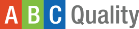 XX%of last year’s kindergartners demonstrated readinessXXXwere served by 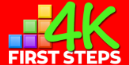 XXfamilies received assistance with affording child care last year       Kids Count data provided by: 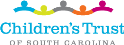        Kids Count data provided by: 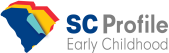           Data provided by:          Data provided by:            and 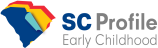 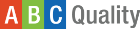             and 